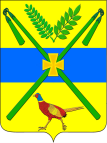 АДМИНИСТРАЦИЯ ЧЕЛБАССКОГО СЕЛЬСКОГО ПОСЕЛЕНИЯКАНЕВСКОГО РАЙОНАРАСПОРЯЖЕНИЕот 27.12.2018                                                                                                     № 58-рст-ца ЧелбасскаяОб утверждении плана проведения контрольных мероприятий по внутреннему муниципальному финансовому контролю в сфере бюджетных правоотношений на 2019 год         Руководствуясь положениями статьи 269.2 Бюджетного кодекса Российской Федерации, постановлением администрации Челбасского сельского поселения Каневского района от 27 мая 2015 года № 63 «Об определении органа администрации   Челбасского сельского поселения Каневского района, уполномоченного на осуществление внутреннего муниципального финансового контроля»:      	1. Утвердить план проведения контрольных мероприятий по внутреннему муниципальному финансовому контролю в сфере бюджетных правоотношений на 2019 год (прилагается).          2. Специалисту 1 категории общего отдела администрации Челбасского сельского поселения Каневского района Р.П.Скрыпниковой обеспечить размещение настоящего распоряжения на официальном сайте администрации Челбасского сельского поселения Каневского района в установленном порядке.3. Контроль за выполнением настоящего распоряжения оставляю за собой.4.Распоряжение вступает силу со дня его подписания.Глава Челбасского сельского поселенияКаневского района 							                А.В.Козлов                                                                                                                                                                                                                                      ПРИЛОЖЕНИЕ                                                                                                                                                                                                                                         УТВЕРЖДЕНП Л А Нпроведения контрольных мероприятий по внутреннему муниципальному финансовому контролю в сфере бюджетных правоотношений на 2019 год.Заместитель главы, начальник общего отдела администрации Челбасского сельского поселения Каневского района 										Ю.Н.Русый распоряжением администрацииЧелбасского сельского поселенияКаневского района от  27.12.2018 № 58-рРаздел I. Контрольные мероприятияРаздел I. Контрольные мероприятияРаздел I. Контрольные мероприятияРаздел I. Контрольные мероприятияРаздел I. Контрольные мероприятияРаздел I. Контрольные мероприятияРаздел I. Контрольные мероприятия№№Тема проверкиНаименование объекта  контроляПроверяемый периодСроки проведенияконтрольного мероприятияОтветственный11Проверка целевого использования средств муниципального бюджета, выделенных на реализацию отдельных мероприятий муниципальной программы Челбасского сельского поселения Каневского района «Информационное общество Челбасского сельского поселения Каневского района» на 2018-2020 годы».Администрация Челбасского сельского поселения Каневского района2018 год4 квартал2019 г.Русый Ю.Н.22Проверка отдельных вопросов финансово-хозяйственной деятельности муниципального бюджетного учреждения культуры «Сельский Дом культуры Лира» станицы Челбасской	Муниципальное бюджетное учреждение культуры «Сельский Дом культуры Лира» станицы Челбасской2018 год 4 квартал2019 г.Русый Ю.Н.33Проверка отдельных вопросов финансово-хозяйственной деятельности муниципального унитарного предприятия Челбасского сельского поселения Каневского района «Родник»	Муниципальное унитарное предприятие Челбасского сельского поселения Каневского района «Родник»2018 год4 квартал2019 г.Русый Ю.Н.44Проверка отдельных вопросов финансово-хозяйственной деятельности муниципального бюджетного учреждения культуры «Центральная библиотека муниципального образования Челбасское сельское поселение» Муниципальное бюджетное учреждение культуры «Центральная библиотека муниципального образования Челбасское сельское поселение» 2018 год4 квартал2019 г.Русый Ю.Н.Раздел II. Организационные мероприятияРаздел II. Организационные мероприятияРаздел II. Организационные мероприятияРаздел II. Организационные мероприятияРаздел II. Организационные мероприятияРаздел II. Организационные мероприятияРаздел II. Организационные мероприятия№ п/пНаименование мероприятияНаименование мероприятияНаименование мероприятияНаименование мероприятияНаименование мероприятияСрок исполнения1.Участие в мероприятиях, проводимых администрациейУчастие в мероприятиях, проводимых администрациейУчастие в мероприятиях, проводимых администрациейУчастие в мероприятиях, проводимых администрациейУчастие в мероприятиях, проводимых администрациейI-IV квартал2.Разработка проектов постановлений администрации Челбасского сельского поселения Каневского района в рамках приведения документов в соответствие с действующим законодательствомРазработка проектов постановлений администрации Челбасского сельского поселения Каневского района в рамках приведения документов в соответствие с действующим законодательствомРазработка проектов постановлений администрации Челбасского сельского поселения Каневского района в рамках приведения документов в соответствие с действующим законодательствомРазработка проектов постановлений администрации Челбасского сельского поселения Каневского района в рамках приведения документов в соответствие с действующим законодательствомРазработка проектов постановлений администрации Челбасского сельского поселения Каневского района в рамках приведения документов в соответствие с действующим законодательствомI-IV квартал3.Участие в семинарах, проводимых департаментом финансово-бюджетного надзора Краснодарского краяУчастие в семинарах, проводимых департаментом финансово-бюджетного надзора Краснодарского краяУчастие в семинарах, проводимых департаментом финансово-бюджетного надзора Краснодарского краяУчастие в семинарах, проводимых департаментом финансово-бюджетного надзора Краснодарского краяУчастие в семинарах, проводимых департаментом финансово-бюджетного надзора Краснодарского краяI-IV кварталРаздел III. Информационная деятельностьРаздел III. Информационная деятельностьРаздел III. Информационная деятельностьРаздел III. Информационная деятельностьРаздел III. Информационная деятельностьРаздел III. Информационная деятельностьРаздел III. Информационная деятельность№ п/пНаименование мероприятияНаименование мероприятияНаименование мероприятияНаименование мероприятияНаименование мероприятияСрок исполнения1.Подготовка и размещение информационных материалов об итогах контрольных мероприятийПодготовка и размещение информационных материалов об итогах контрольных мероприятийПодготовка и размещение информационных материалов об итогах контрольных мероприятийПодготовка и размещение информационных материалов об итогах контрольных мероприятийПодготовка и размещение информационных материалов об итогах контрольных мероприятийI-IV квартал